Rentrée 2020Ter PRO MS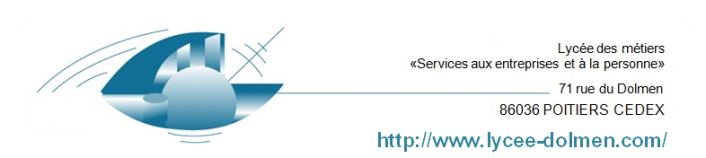 BAC PRO Lycée des Métiers « LE DOLMEN »Liste des manuels ScolairesBAC PRO Lycée des Métiers « LE DOLMEN »Liste des manuels ScolairesDisciplinetitretitretitreISBNISBNAuteur 1Auteur 1Auteur2Auteur2EditeurPrix publicPrix publicDisciplinetitretitretitreISBNISBNAuteur 1Auteur 1Auteur2Auteur2Editeur(Sans remise)(Sans remise)FrançaisCannibaleCannibale978-2-210-75411-9 5  978-2-210-75411-9 5  DaeninckxDaeninckxDaeninckxMagnard collection "Classiques et Contemporains"Magnard collection "Classiques et Contemporains"5.20 €FrançaisCannibaleCannibale978-2-210-75411-9 5  978-2-210-75411-9 5  DaeninckxDaeninckxDaeninckxMagnard collection "Classiques et Contemporains"Magnard collection "Classiques et Contemporains"5.20 €FrançaisMathématiquesMathématiquesCalculatrice : CASIO GRAPH 25 +ECalculatrice : CASIO GRAPH 25 +ECalculatrice : CASIO GRAPH 25 +ECalculatrice : CASIO GRAPH 25 +ECalculatrice : CASIO GRAPH 25 +ECalculatrice : CASIO GRAPH 25 +ECalculatrice : CASIO GRAPH 25 +ECalculatrice : CASIO GRAPH 25 +ECalculatrice : CASIO GRAPH 25 +ECalculatrice : CASIO GRAPH 25 +ECalculatrice : CASIO GRAPH 25 +EMathématiquesMathématiquesFichier de mathématiques exos et methodes term bac pro (groupement c)Fichier de mathématiques exos et methodes term bac pro (groupement c)978-2-0916-4900-9978-2-0916-4900-9Jean denis astierOlivier aumaireOlivier aumaireNathan techniqueNathan technique17.60 €17.60 €allemandallemandkaleidoscopkaleidoscop97820916148789782091614878E. Dardnathannathan27.9 €27.9 €SécuritéSécuritéPas de manuelPas de manuelPas de manuelPas de manuelPas de manuelPas de manuelPas de manuelPas de manuelPas de manuelPas de manuelPas de manuel